1 Compulsory, optional2 First, second or third cycle (Bachelor, Master's, Doctoral)3 ISCED-F 2013 - http://www.uis.unesco.org/Education/Documents/isced-f-detailed-field-descriptions-en.pdf (page 54)4 Face-to-face, distance learning, etc.Course unitDescriptor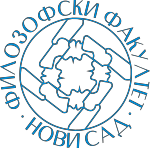 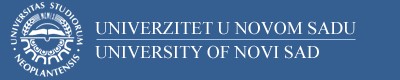 Course unitDescriptorFaculty ofPhilosophyGENERAL INFORMATIONGENERAL INFORMATIONGENERAL INFORMATIONStudy program in which the course unit is offeredStudy program in which the course unit is offeredSlovački jezik i književnostCourse unit titleCourse unit titleSlovački jezik A1.1Course unit codeCourse unit code15СЛ001Type of course unit1Type of course unit1obavezni izborniLevel of course unit2Level of course unit2Field of Study (please see ISCED3)Field of Study (please see ISCED3)0232, Književnost i jezik (slovački jezik)Semester when the course unit is offeredSemester when the course unit is offeredzimski semestarYear of study (if applicable)Year of study (if applicable)Number of ECTS allocatedNumber of ECTS allocated3Name of lecturer/lecturersName of lecturer/lecturersdr Zuzana Tirova, dr Jasna UhlarikName of contact personName of contact persondr Zuzana TirovaMode of course unit delivery4Mode of course unit delivery4Face-to-faceCourse unit pre-requisites (e.g. level of language required, etc)Course unit pre-requisites (e.g. level of language required, etc)    nema preduslovaPURPOSE AND OVERVIEW (max 5-10 sentences)PURPOSE AND OVERVIEW (max 5-10 sentences)PURPOSE AND OVERVIEW (max 5-10 sentences)Upoznavanje studenata sa strukturom i glavnim zakonitostima slovačkog kao zapadnoslovenskog jezika, koji je i jezik slovačke narodnosti u Vojvodini. Studenti treba da se osposobe za samostalno, jezički korektno usmeno i pismeno komuniciranje i praćenje odgovarajuće stručne literature na slovačkom jeziku. U okviru ovog kursa treba da savladaju gradivo iz fonetike i fonologije slovačkog jezikaUpoznavanje studenata sa strukturom i glavnim zakonitostima slovačkog kao zapadnoslovenskog jezika, koji je i jezik slovačke narodnosti u Vojvodini. Studenti treba da se osposobe za samostalno, jezički korektno usmeno i pismeno komuniciranje i praćenje odgovarajuće stručne literature na slovačkom jeziku. U okviru ovog kursa treba da savladaju gradivo iz fonetike i fonologije slovačkog jezikaUpoznavanje studenata sa strukturom i glavnim zakonitostima slovačkog kao zapadnoslovenskog jezika, koji je i jezik slovačke narodnosti u Vojvodini. Studenti treba da se osposobe za samostalno, jezički korektno usmeno i pismeno komuniciranje i praćenje odgovarajuće stručne literature na slovačkom jeziku. U okviru ovog kursa treba da savladaju gradivo iz fonetike i fonologije slovačkog jezikaLEARNING OUTCOMES (knowledge and skills)LEARNING OUTCOMES (knowledge and skills)LEARNING OUTCOMES (knowledge and skills)Primena praktičnih znanja iz fonetike i pravopisa slovačkog jezika.Primena praktičnih znanja iz fonetike i pravopisa slovačkog jezika.Primena praktičnih znanja iz fonetike i pravopisa slovačkog jezika.SYLLABUS (outline and summary of topics)Teorijska nastava1.Osnivni podaci o Slovacima i slovačkoj narodnosti u Vojvodini. 2. Mesto slovačkog jezika među ostalim slovenskim jezicima. 3. Osnovne etape u razvitku slovačkog književnog jezika. 4. Principi slovačkog pravopisa. 5. Glasovni sistem slovačkog jezika. Samoglasnici. 6. Diftonzi. 7. Suglasnici. 8. Slovački pravopis. Pisanje ipsilona 9.Umekšavanje suglasnika. 10. Slog i njegove osobine 11. Prozodijska obeležja. Kvantitet. 12. Akcenat u slovačkom jeziku. 13. Jednačenje suglasnika po zvučnosti. 14. Jednačenje suglasnika po zvučnosti 15. Jednačenje suglasnika po mestu i načinu tvorbe.LEARNING AND TEACHING (planned learning activities and teaching methods)Praktična nastava prati nastavno-metodičke jedinice iz teorijske REQUIRED READINGKAMENÁROVÁ, R. - ŠPANOVÁ, E.- TICHÁ, H. - IVORÍKOVÁ, H.- KLESCHTOVÁ, Z.- MOŠAŤOVÁ, M.: Krížom-krážom. Slovenčina A1 2007IVORÍKOVÁ, H.-ŠPANOVÁ, E.-KAMENÁROVÁ, R.- MOŠAŤOVÁ, M.-KLESCHTOVÁ, Z. TICHÁ, H: KRÍŽOM-KRÁŽOM. Slovenčina. Cvičebnica A1+A2 2009.BALÁŽ, P. – ČABALA, M. – DAROVEC, M.: Učebnica slovenského jazyka pre slavistov. Bratislava 1975.HORÁK, E.: Srbochorvátsko-slovenský a slovensko-srbochorvátsky slovník. Bratislava – Nový Sad 1991.MISTRÍK, J.: Moderná slovenčina. Bratislava 1983.PAULINY, E.: Krátka gramatika slovenská. Bratislava 1997.ASSESSMENT METHODS AND CRITERIAPredispitne obaveze:Aktivnost u toku predavanja 20Završni ispit:Pismeni ispit 80LANGUAGE OF INSTRUCTIONSrpski